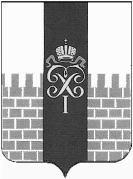 МЕСТНАЯ АДМИНИСТРАЦИЯ МУНИЦИПАЛЬНОГО ОБРАЗОВАНИЯ ГОРОД ПЕТЕРГОФ___________________________________________________________________________________ПОСТАНОВЛЕНИЕ «_31_» __декабря_2014 г.	                                                                         № 271                                                  «О внесении изменений в постановление местной администрации муниципального образования город Петергоф от 27.10.2014 №197 «Об утверждении муниципальной программы «Текущий ремонт и содержание дорог, расположенных в пределах границ муниципального образования город Петергоф, в соответствии с перечнем, утверждённым Правительством Санкт-Петербурга», на 2015 год»В соответствии с Бюджетным  кодексом  Российской Федерации, Федеральным Законом «Об общих принципах организации местного самоуправления в Российской Федерации», Законом Санкт-Петербурга «Об организации местного самоуправления  в  Санкт-Петербурге», Уставом муниципального образования город Петергоф, решением  Муниципального Совета муниципального  образования  город  Петергоф № 44  от 11.12.2014 г. « Об  утверждении    бюджета  муниципального образования город Петергоф  на    2015 год»  и Постановлением местной администрации муниципального образования город Петергоф  № 150 от 26.09.2013 «Об утверждении  Положения о Порядке разработки, реализации и оценки эффективности муниципальных программ и о Порядке разработки и реализации планов по непрограммным расходам местного бюджета муниципального образования город Петергоф»,  местная администрация муниципального образования город Петергоф   	П О С Т А Н О В Л Я Е Т:Внести изменения в постановление местной администрации муниципального образования город Петергоф от 27.10.2014 №197 «Об утверждении муниципальной программы «Текущий ремонт и содержание дорог, расположенных в пределах границ муниципального образования город Петергоф, в соответствии с перечнем, утверждённым Правительством Санкт-Петербурга»,  направленную на решение вопроса местного значения по текущему ремонту дорог, расположенных в пределах границ муниципального образования, в соответствии с перечнем дорог, утвержденным Правительством Санкт-Петербурга, на 2015 год» (далее Программа) согласно приложений №1,2 к настоящему Постановлению.Постановление вступает в силу с момента обнародования.Контроль над  исполнением настоящего постановления  оставляю за собой.И.о. главы местной администрациимуниципального образования город Петергоф                              А.В. Шифман             Приложение  № 1к Постановлению МА МО город Петергоф от «_31_» ___12______ 2014г.  №271ПАСПОРТМУНИЦИПАЛЬНОЙ  ПРОГРАММЫПриложение № 2 к Постановлению МА МО город Петергоф  от « 31   » _____12______ 2014 № _271___  МУНИЦИПАЛЬНАЯ   ПРОГРАММА«Текущий ремонт и содержание дорог, расположенных в пределах границ муниципального образования город Петергоф, в соответствии с перечнем, утверждённым Правительством Санкт-Петербурга», направленной на решение вопроса местного значения по текущему ремонту и содержанию дорог, расположенных в пределах границ муниципального образования, в соответствии с перечнем дорог, утвержденным Правительством Санкт-Петербурга, на 2015 год»Характеристика дорог расположенных в пределах границ муниципального образования город Петергоф, в соответствии с перечнем, утверждённым Правительством Санкт-Петербурга» :(новая редакция)2. Цели программы:- приведение в надлежащий вид дорог, расположенных в пределах границ муниципального образования г. Петергоф- улучшение внешнего облика территории муниципального образования г. Петергоф- снижение травматизма пешеходов из-за выбоин и неровностей асфальтобетонного покрытия тротуаров - снижение риска и числа ДТП, травматизма участников дорожного движения- защита имущества граждан, в т.ч. автомобилей, велосипедов от поломок и повреждений3. Задачи программы:- приведение в качественное состояние дорог муниципального образования;- создание условий  участникам дорожного движения для безопасного передвижения по дорогам4. Ожидаемые конечные результаты реализации муниципальной программы: Проведение текущего ремонта и содержания дорог, расположенных в пределах границ муниципального образования город Петергоф, в соответствии с перечнем, утверждённым Правительством Санкт-Петербурга» по следующим показателям:5. Сроки реализации муниципальной программы:              -  I - IV кварталы 2015 годаПеречень мероприятий муниципальной программы, ожидаемые конечные результаты реализации и необходимый объём финансирования:                                                            (новая редакция)Приложение №1: Локальная смета на выполнение работ по замене звеньев водопропускных труб.Приложение №2: Локальная смета на выполнение работ по содержанию дорог.Приложение №3: Расчет стоимости по  содержанию дорог на 2015г.Приложение №4:  Расчет стоимости осуществления технического надзора - на 1 (одном) листе.Приложение №5: Расчет  финансовых затрат  на комплексную уборку дорог и тротуаровПриложение №6:  Расчет стоимости оформления ордеров ГАТИ Начальник  ОГХ                                                                               Рождественский И.В.Зам. начальника ОГХ                                                                       О.В.Ковальчук Согласовано:  Начальник финансово-экономического отдела                             А.В.КостареваГлавный специалист – юрисконсульт                                            Г.В.Пихлапу         Наименование муниципальной  программы«Текущий ремонт и содержание дорог, расположенных в пределах границ муниципального образования город Петергоф, в соответствии с перечнем, утверждённым Правительством Санкт-Петербурга»Наименование вопроса местного значения,  к которому относится муниципальная программаТекущий ремонт и содержание дорог, расположенных в пределах границ муниципального образования, в соответствии с перечнем, утвержденным Правительством Санкт-ПетербургаНаименование заказчика муниципальной программыМестная администрация Муниципального образования город ПетергофОтветственный исполнитель       муниципальнойпрограммы       Отдел городского хозяйства Местной администрации Муниципального образования город ПетергофЦель муниципальной программы- приведение в надлежащий вид дорог, расположенных в пределах границ муниципального образования г. Петергоф- улучшение внешнего облика территории муниципального образования г. Петергоф- снижение травматизма пешеходов из-за выбоин и неровностей асфальтобетонного покрытия тротуаров - снижение риска и числа ДТП, травматизма участников дорожного движения- защита имущества граждан, в т.ч. автомобилей, велосипедов от поломок и поврежденийОсновные задачи муниципальной программы- приведение в качественное состояние дорог муниципального образования;- создание условий  участникам дорожного движения для безопасного передвижения по дорогамСроки и этапы реализации муниципальной программыI-IV кварталы 2015 годаОбъемы бюджетных ассигнований   муниципальной программы         84513,8 тыс. руб.Ожидаемые конечные результаты реализации муниципальной программыПроведение текущего ремонта и содержания дорог, расположенных в пределах границ муниципального образования город Петергоф, в соответствии с перечнем, утверждённым Правительством Санкт-Петербурга» по следующим показателям:СогласованоГлава МО город Петергоф____________М.И.Барышников«_31_»____12________2014г.                                                                                                                      Утверждено                        Глава местной администрации МО г. Петергоф                                           _______________А.В. Шифман                                                                  «_31_»_______12________2014г.№ п/пНаименование улицГруппа дорогиКатегория дорогиПроезжая частьПроезжая частьТротуарТротуар№ п/пНаименование улицГруппа дорогиКатегория дорогиПлощадь а/б покрытия (кв.м.)Площадь щебеночного покрытия (кв.м.)Класс тротуараплощадь(кв.м.)Александровская ул.ВIV1453,001090,00Алексеевская ул.ВIV3695,00Баушевская ул.ВIV1556,00835,00Беловой ул.ВIV5152,00Бородачева ул.ВII5700,0011331,00Веденеева ул.ВIII2448,00117,00Войкова ул.ВIV5120,00Волконская ул. ВIV938,003892,001165,00Володи Дубинина ул.ВIV2784,0012029,00Воровского ул.ВIV1183,00Гражданская ул.ВIV1153,00Дачная ул.ВIV3784,00Дашкевича ул. ВIII2982,0012244,00Деминский переулокВV610,016Демьяна Бедного ул. БIII10096,0025406,00Дзержинского ул.ВIV3304,00Дивеевская ул. ВV2329,00Дорога без названия ( от Собственного пр.до Ораниенбаумского шоссе)ВV1364,00Елизаветинская ул.ВV3041,00Жарновецкого ул.ВII2781,0011130,00Заячий пер.ВV1650,00Зверинская ул. ВIII5987,0012796,00Знаменская ул.ВIII4660,00146,00Золотая ул.ВIII2317,00Кольцевая ул.ВV1088Комсомольская ул.ВIV1337,00Конно-Гренадерская ул.БIII2900,0021195,00Константиновская ул.БIII8094,0024962,00Кооперативная ул.ВIV7999,00Красноармейский пер.ВIV1056,00Краснопрудский пер.ВIII9451392Ксеньевская ул.ВIII638,001173,00Курортная ул.ВIV1169,00Лесная ул.ВIV5731,001-линияВV6562-я линия (176,27)ВV820,0Лихардовская ул. ВIII7255,0011588,00Ломоносова пер.ВIII1508,00Луговая ул.ВV2787Ул.Луизино (1157,14)ВIV6309374Макарова ул.ВIII2405,00Манежная ул.ВIV1280,00Марьинский проездВV1315Мельничная ул.ВIV2237,00Мечникова ул.ВIV1571,00Михайловская ул.ВIII3414,0011809,00Морская ул.ВV1784,00Морской пер.ВV357,00Мостовая ул.ВV1035,00Нахимова ул.ВV1959,00Николаевская ул.ВV2070,00Никольская ул.ВIII5604,0013389,00Новая дорога ( от Заячьего пр. до Садовой ул.)*ВV2134,00Новая ул. (Знаменка)ВV1623,00Огородная ул. ВV2184,00Озерная ул.ВV435,00Ольгинское шоссеВIV2363Парковая ул.ВIII8038,001488,00Первомайский пер.ВV175,00Пионерская ул.ВIV5270,00Пригородная ул.ВIV13795,00Приморская ул.ВIV1966,00Прогонная ул.ВV6689,001-й проезд (от Скороходовской ул. до Луговой ул.)ВIV11842-й проезд (от Скороходовской ул. до Луговой ул.)ВIV1132Проезд вокруг пл. Аврова*ВIV3023,001156,00Проезд без названия (от Гостилицкого шоссе до дома №137 по Гостилицкому шоссе)ВIV8809111Проезд без названия (от Деминского пер. в направлении Ропшинского шоссе)ВV759Проезд без названия (от ул.Первого Мая между домами №43 и №47 до Кооперативной ул.)ВV198797Проезд без названия (от ул.Первого Мая между домами №35 и №37 до Кооперативной ул.)ВV382494Проезд без названия (от Скороходовской ул. между домами №5 и №7 до Луговой ул.)ВV824Проезд без названия (от Скороходовской ул. между домами №11 и №15 до Луговой ул.)ВV936110Проезд без названия (от Скороходовской ул. между домами №21 и №25 до Луговой ул.)ВV695Проезд без названия (от Скороходовской ул. между домами №29 и №33 до Луговой ул.)ВV629Проезд без названия (от Скороходовской ул. между домами №41 и №43 до Луговой ул.)ВV608Проезд без названия (от Скороходовской ул. между домами №47 и №51 до Луговой ул.)ВV587Проезд без названия (от Скороходовской ул. между домами №55 и №59 до Луговой ул.)ВV662Проезд без названия (от Б-ра Красных Курсантов, между домами №49 и №51  до Суворовской ул.)ВIV482Проезд без названия (Суворовский городок) (от ул.Володи Дубинина между домаими №5 и №7 до пер.Суворовцев, д.5)ВV408Проезд без названия (Суворовский городок) (от пер.Суворовцев д.№7 до д.№2  в Суворовском городке)ВIV380154214Проезд без названия (Суворовский городок) (от спортшколы до дома №18 по ул.Юты Бондаровской)ВIV776Проезд от б-ра Красных Курсантов до Суворовской ул.ВIII1129,001187,00Проезд от Сергиевской ул. до Баушевской ул. ВV600,00Проезд от ул. Степана Разина до Сергиевской ул.ВIV1075,00Проезд в Суворовском городке от ул. Юты Бондаровской до спортшколыВV2073,00Пролетная ул.ВIV2380,00Прудовая ул.БIII5714,0023323,00Пугачева ул.ВV2030,00Путешественника Козлова ул.ВIII5234,0011880,00Садовая ул.ВIV6233,00Самсониевская ул.БIII3264,002550,00Санаторный пер.ВV322Сергиевская ул.ВIV3267,00Скороходовская ул.ВIV4067Солнечная ул.ВIV10662,00Средний пер.ВV922,00Средняя ул. (Знаменка)ВIV5034,00Средняя ул. (Скороход)ВIV3159,00Старо-Гостилицкое шоссеВIII5009,00Степана Разина ул.ВIV2600,00Суворовская ул.ВIV9005,00Суворовцев пер.ВIV1362,00Торговая пл.Б II3846,0021417,00Троицкая ул. 251,84ВV826Урицкого ул.ВV1345,00Фабричная ул.Б IV3057,002781,00Фрунзе ул.ВV1128,00Царицынская ул.БII2361,0021328,00Цветочная ул.ВIV13455,00Чайковского ул.ВIII4890,00152,00Широкая ул.ВIV1166,00Эйхенская ул.ВIII6334,001405,00Юты Бондаровской ул. ВIV3972,001485,00Якорная ул 147,17ВV527Дороги: асфальт щебень асфальтгруппа Б390332,0группа В173116,0133180,0Тротуары:класс 120793,0класс 218962,0№п/пНаименование мероприятияОжидаемые конечные результатыОжидаемые конечные результаты№п/пНаименование мероприятияЕдиница измеренияКол-воРемонт дорогРемонт дорогРемонт дорогРемонт дорог1.1Замена звеньев водопропускных труб шт.301.2Исправление профиля щебеночного основания с добавлением материала м2104000Содержание дорогСодержание дорогСодержание дорогСодержание дорог2.1  Комплексная уборка2.1  Комплексная уборка2.1  Комплексная уборка2.1  Комплексная уборкаКомплексная уборка дорог с асфальтобетонным покрытием Группы Б (39332м2*12мес.)м2471984Комплексная уборка дорог с асфальтобетонным покрытием Группы В (173116м2*12мес)м22077392Комплексная уборка тротуаров Класса 1 (20793м2*12мес.)м2249516Комплексная уборка тротуаров Класса 2 (18962м2*12мес)м2227544Распределение противогололедных материалов – 133189м2*4*5 мес.м22663600Снегоочистка дорожных покрытий щебеночных – 133180м2*4*5 мес.м22663600Поливка дорожных покрытий щебеночных – 133180м2*1*3 мес.м23995402.2 Содержание полосы отвода, земляного полотна, системы водоотвода, дорожных одежд, искусственных и защитных дорожных сооружений, элементов обустройства автомобильных дорог2.2 Содержание полосы отвода, земляного полотна, системы водоотвода, дорожных одежд, искусственных и защитных дорожных сооружений, элементов обустройства автомобильных дорог2.2 Содержание полосы отвода, земляного полотна, системы водоотвода, дорожных одежд, искусственных и защитных дорожных сооружений, элементов обустройства автомобильных дорог2.2 Содержание полосы отвода, земляного полотна, системы водоотвода, дорожных одежд, искусственных и защитных дорожных сооружений, элементов обустройства автомобильных дорогУстройство выравнивающего слоя из асфальтобетонной смеси без применения укладчиков(для ликвидации аварийной обстановки в зимний период)тонн87.5Восстановление профиля канав вручную с очисткой от кустарника, отрывкой грунта с разравниванием и планировкой откосовм10000Выкашивание газонов газонокосилкой с вывозомм2264000Очистка участка от мусора с погрузкой и вывозомм2100000Профилактическое содержание патрубков в зимний период ( длина до 3 м d=150mm)шт.143Прочистка патрубков в зимний период  с помощью парообразователя ( длина до 3м d=150mm)шт.22Профилактическое содержание труб шт.89Прочистка водоотводных труб проезжей части от снега и льда с использованием парообразователя шт.25Профилактическое содержание патрубков в летний период, длина до 3м,  d=150ммшт.282Прочистка патрубков в летний период вручную, длина до 3 м,  , d=150ммшт.3Промывка трубопроводов, прочистка труб в летний период, d= до 1м,  м45Исправление профиля щебеночного основания без добавления нового материала м294950Расчистка площадей от кустарника и мелколесья в ручную: при густой порослим22500Заливка трещин в асфальтобетонных покрытиях вручную битумом с очисткой трещин и засыпкой пескомм.п.3000Ремонт асфальтобетонного покрытия дорог однослойного толщиной 70 мм площадью ремонта до 5 м2м2500Ремонт асфальтобетонного покрытия дорог однослойного толщиной 70 мм площадью ремонта до 25 м2м21500Окраска металлических огражденийм287,48Окрашивание спецбордюровм2156,9Выполнение работ по регулированию высотного положения крышек колодцевм2100Ремонт  асфальтобетонных покрытий тротуаров: с разборкой в ручную толщиной до 7 см и устройством асфальтобетонного покрытия 7смм21800Укрепление обочин щебнем толщиной 5 см и расклинцовкой отсевом толщиной 5 смм21500Укрепление обочин асфальтовой крошкой толщиной 7 смм2833.3Восстановление газонам22400Дорожный надзоруслуга12№п/п№п/пНаименование мероприятияОжидаемые конечные результатыОжидаемые конечные результатыСрок исполнения мероприятияНеобходимый объём финансирования(тыс.руб.)Прим.№п/п№п/пНаименование мероприятияЕдиница измеренияКол-воСрок исполнения мероприятияНеобходимый объём финансирования(тыс.руб.)Прим.Ремонт дорогРемонт дорогРемонт дорогРемонт дорогРемонт дорогРемонт дорогРемонт дорогРемонт дорог1.11.1Замена звеньев водопропускных труб   шт.30I-IV кварталы 2015 года657.5Локальная смета (приложение №1)1.21.2Исправление профиля щебеночного основания с добавлением материала м2104000I-IV кварталы 2015 года25869,3Локальная смета (приложение №3)1.31.3Осуществление технического надзора услуга1I-IV кварталы 2015 года335,1Расчет стоимости (приложение №5)Всего по ремонту дорог:26861,9Содержание дорогСодержание дорогСодержание дорогСодержание дорогСодержание дорогСодержание дорогСодержание дорогСодержание дорог Комплексная уборка Комплексная уборка Комплексная уборка Комплексная уборка Комплексная уборка Комплексная уборка Комплексная уборка Комплексная уборка2.1.1Комплексная уборка дорог с асфальтобетонным покрытием Группы Б  (39332м2*12мес.)Комплексная уборка дорог с асфальтобетонным покрытием Группы Б  (39332м2*12мес.)м2471984I-IV кварталы 2015 года5113.5Расчет финансовых затрат (приложение №7)2.1.2Комплексная уборка дорог с асфальтобетонным покрытием Группы В  (173116м2*12мес)Комплексная уборка дорог с асфальтобетонным покрытием Группы В  (173116м2*12мес)м22077392I-IV кварталы 2015 года18303.6Расчет финансовых затрат (приложение №7)2.1.3Комплексная уборка тротуаров Класса 1  (56535м2*12мес.)Комплексная уборка тротуаров Класса 1  (56535м2*12мес.)м2249516I-IV кварталы 2015 года4799.5Расчет финансовых затрат (приложение №7)2.1.4Комплексная уборка тротуаров Класса 2  (32109м2*12мес)Комплексная уборка тротуаров Класса 2  (32109м2*12мес)м2227544I-IV кварталы 2015 года5078.5Расчет финансовых затрат (приложение №7)2.1.5Итого комплексная уборка дорог с асфальтобетонным покрытием и тротуаровИтого комплексная уборка дорог с асфальтобетонным покрытием и тротуаров33295,12.1.6Распределение противогололедных материалов (песок на щебеночные) – 133180м2*4*5 мес.Распределение противогололедных материалов (песок на щебеночные) – 133180м2*4*5 мес.м22663600I-IV кварталы 2015 года419,2Локальная смета (приложение №2)2.1.7Снегоочистка дорожных покрытий щебеночных – 133180м2*4*5 мес.Снегоочистка дорожных покрытий щебеночных – 133180м2*4*5 мес.м22663600I-IV кварталы 2015 года191,8Локальная смета (приложение №2)2.1.8Поливка дорожных покрытий щебеночных - 133180м2*1*3 мес.Поливка дорожных покрытий щебеночных - 133180м2*1*3 мес.м2399540I-IV кварталы 2015 года35.9Локальная смета (приложение №2)Итого комплексная уборка дорог с неусовершенствованным покрытиемИтого комплексная уборка дорог с неусовершенствованным покрытием646,9Итого по комплексной уборке:Итого по комплексной уборке:33942,02.2 Содержание полосы отвода, земляного полотна, системы водоотвода, дорожных одежд, искусственных и защитных дорожных сооружений, элементов обустройства автомобильных дорог2.2 Содержание полосы отвода, земляного полотна, системы водоотвода, дорожных одежд, искусственных и защитных дорожных сооружений, элементов обустройства автомобильных дорог2.2 Содержание полосы отвода, земляного полотна, системы водоотвода, дорожных одежд, искусственных и защитных дорожных сооружений, элементов обустройства автомобильных дорог2.2 Содержание полосы отвода, земляного полотна, системы водоотвода, дорожных одежд, искусственных и защитных дорожных сооружений, элементов обустройства автомобильных дорог2.2 Содержание полосы отвода, земляного полотна, системы водоотвода, дорожных одежд, искусственных и защитных дорожных сооружений, элементов обустройства автомобильных дорог2.2 Содержание полосы отвода, земляного полотна, системы водоотвода, дорожных одежд, искусственных и защитных дорожных сооружений, элементов обустройства автомобильных дорог2.2 Содержание полосы отвода, земляного полотна, системы водоотвода, дорожных одежд, искусственных и защитных дорожных сооружений, элементов обустройства автомобильных дорог2.2 Содержание полосы отвода, земляного полотна, системы водоотвода, дорожных одежд, искусственных и защитных дорожных сооружений, элементов обустройства автомобильных дорог2.2.12.2.1Устройство выравнивающего слоя из асфальтобетонной смеси без применения укладчиков(для ликвидации аварийной обстановки в зимний период)тонн87,5I-IV кварталы 2015 года388,9Локальная смета (приложение №2)2.2.22.2.2Восстановление профиля канав вручную с очисткой от кустарника, отрывкой грунта с разравниванием и планировкой откосов. С погрузкой и вывозомм10000I-IV кварталы 2015 года3336,2Локальная смета (приложение №2)2.2.32.2.3Выкашивание газонов газонокосилкой с вывозом. С погрузкой и вывозомм2264000I-IV кварталы 2015 года1415,1Локальная смета (приложение №2)2.2.42.2.4Очистка участка от мусора с погрузкой и вывозомм229000I-IV кварталы 2015 года527,9Локальная смета (приложение №2)2.2.52.2.5Профилактическое содержание патрубков в зимний период ( длина до 3 м d=150mm)шт.143I-IV кварталы 2015 года117,2Локальная смета (приложение №2)2.2.62.2.6Прочистка патрубков в зимний период  с помощью парообразователя ( длина до 3м d=150mm)шт.22I-IV кварталы 2015 года117,2Локальная смета (приложение №2)2.2.62.2.6Профилактическое содержание труб шт.89I-IV кварталы 2015 года117,2Локальная смета (приложение №2)2.2.72.2.7Прочистка водоотводных труб проезжей части от снега и льда с использованием парообразователя шт.25I-IV кварталы 2015 года117,2Локальная смета (приложение №2)2.2.82.2.8Профилактическое содержание патрубков в летний период, длина до 3м,  d=150ммшт.282I-IV кварталы 2015 года190,6Локальная смета (приложение №2)2.2.92.2.9Прочистка патрубков в летний период вручную, длина до 3 м,  , d=150ммшт.3I-IV кварталы 2015 года190,6Локальная смета (приложение №2)2.2.102.2.10Промывка трубопроводов, прочистка труб в летний период, d= до 1м,  м45I-IV кварталы 2015 года138,7Локальная смета (приложение №2)2.2.112.2.11Исправление профиля щебеночного основания без добавления нового материала м294950I-IV кварталы 2015 года9083,2Локальная смета (приложение №2)2.2.122.2.12Расчистка площадей от кустарника и мелколесья в ручную: при густой поросли. С погрузкой и вывозом.м22500I-IV кварталы 2015 года177,7Локальная смета (приложение №2)2.2.132.2.13Заливка трещин в асфальтобетонных покрытиях вручную битумом с очисткой трещин и засыпкой пескомм.п.3000I-IV кварталы 2015 года173,8Локальная смета (приложение №2)2.2.142.2.14Ремонт асфальтобетонного покрытия дорог однослойного толщиной 70 мм площадью ремонта до 5 м2м2500I-IV кварталы 2015 года628,5Расчет стоимости (приложение№3)2.2.152.2.15Ремонт асфальтобетонного покрытия дорог однослойного толщиной 70 мм площадью ремонта до 25 м2м21500I-IV кварталы 2015 года1574,5Расчет стоимости (приложение№3)2.2.162.2.16Окраска металлических огражденийм287,48I-IV кварталы 2015 года20,4Расчет стоимости (приложение№3)2.2.172.2.17Окрашивание спецбордюровм2156,9I-IV кварталы 2015 года10,5Расчет стоимости (приложение№3)2.2.182.2.18Выполнение работ по регулировке высотного положения крышек колодцевм222I-IV кварталы 2015 года166,0Локальная смета (приложение №3)2.2.192.2.19Ремонт  асфальтобетонных покрытий тротуаров: с разборкой в ручную толщиной до 7 см и устройством асфальтобетонного покрытия 7смм21800I-IV кварталы 2015 года1800,9Расчет стоимости (приложение№3)2.2.202.2.20Укрепление обочин щебнем толщиной 5 см и расклинцовкой отсевом толщиной 5 смм21500I-IV кварталы 2015 года297,7Расчет стоимости (приложение№3)2.2.212.2.21Укрепление обочин асфальтовой крошкой толщиной 7 смм2833,3I-IV кварталы 2015 года244,0Расчет стоимости (приложение№4)2.2.222.2.22Восстановление газонам22400I-IV кварталы 2015 года1747,4Расчет стоимости (приложение№4)2.2.232.2.23Дорожный надзоруслуга12I-IV кварталы 2015 года544,0Локальная смета (приложение №1)Итого по содержанию полосы отвода:22583,2Всего по содержанию дорог:56525,2Составление и проверка сметных расчетовСоставление и проверка сметных расчетовСоставление и проверка сметных расчетовСоставление и проверка сметных расчетовСоставление и проверка сметных расчетовСоставление и проверка сметных расчетовСоставление и проверка сметных расчетовСоставление и проверка сметных расчетов3.13.1Составление сметных расчетовуслуга5I-IV кварталы 2015 года311,51% от сметной стоимости работ в 2015-2016 г.г.3.23.2Проверка сметных расчетовуслуга5I-IV кварталы 2015 года91,90,3% от сметной стоимости работ в 2015-2016 г.г.Итого по составлению и проверке сметных расчетов:403,4Оформление ордеров ГАТИОформление ордеров ГАТИОформление ордеров ГАТИОформление ордеров ГАТИОформление ордеров ГАТИОформление ордеров ГАТИОформление ордеров ГАТИОформление ордеров ГАТИ4.14.1Услуги по оформлению ордеров ГАТИ 
- пояснительную записку.услуга4I-IV кварталы 2015 года723,3Расчет стоимости (приложение № 6)Итого по ордерам ГАТИ:723,3ВСЕГО по Муниципальной программе:84513,8